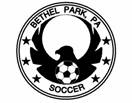 BETHEL PARK SOCCER ASSOCIATIONBOARD MEETING – May 8, 2018Eric Lancy, President of Bethel Park Soccer Association (BPSA), called the meeting to order at 8:08 PM in the Council Caucus Room of the Bethel Park Municipal Building.  Board members present were: Eric Lancy, Matt Gaston, Scott DiGiorno, Jason Turka, Chad Linden, Camilla Hendrych, Matt Scott, Mike Kuntz, Matt Yee, and Jay Zeminski.Secretary’s Report:  Minutes were distributed via email prior to the meeting; however, they were also available and reviewed at the meeting.  Motion was made by Scott DiGiorno and a second was made by Matt Gaston to approve the minutes & post to the website.  The motion passed unanimously. Treasurer’s Report:  Mike Kuntz reported the following via email:  Balance in checking:  $8,072Balance in savings:  $50,529Balance in CDs:  $11,228For a total balance of :  $69,829Items that still need paid:  $15,000 still owed to UKI for the SpringPresident’s Report:    Eric Lancy wished to express thanks to Jason Turka, Chad Linden, Scott DiGiorno, Camilla Hendrych, Tony Bruno, and Steve Donovan for building fields through a rough beginning to the season.Eric will place paint in the jobox at each field so that paint is always available.Committees:Registration –Flight registration currently has the following numbers:Flight 1:  42Flight 2:  66Flight 3:  48Flight 4:  63Flight 5:  23TOTAL:  242Flights are up and running.  Thus far work with UKI has been well received.Communications –The website has been re-wrapped and updated.  Field status is now posted.An email has gone out to the BPSA community about goal keeper training that is now available.Parent emails are slowing rolling in—mostly about Flights.  Each email is receiving a personal response.Email blasts are scheduled for Riverhounds information and Flight Academy training.  Information needs to be finalized for blasts about Tryouts/Evaluations, Academy End Date, and Summer Training Offers.Risk Management: No updateReferees:Matt Scott reported that all slots for Flights had been filled.Every new referee had been mentored.First year referees looked great.New centers have been worked in.An incident involving a U10 Division 4 game was discussed.  Eric Lancy will meet with the parent on Friday, May 11, 2018 to follow up.Scott DiGiorno reinforced the Referee Hotline for referees to use if a referee has been treated inappropriately by a player, coach, or fan.BPSA will send out the Code of Conduct to all members as a reminder of parent participation in BP soccer.Retro-active pay will be provided to Flight referees for the first two weeks since they were provided $15 when a pay increase to $20 was approved in November 2017.State Referee Representative contacted Matt Scott to inquire about organization and tactics that have been implemented or used by BPSA to grow such a nice referee program with such skilled referees.  This is a credit to the quality of the BPSA referees to receive this inquiry.Travel Commissioner & Registrar – Travel tryouts are upcoming on June 11, 12, and 18, 2018.  Tryouts will follow the same format as previous years.  A goal of tryouts this year will be to implement as many tasks being completed electronically as possible.  Laptops and iPads will be used to register players at the check-in table, as well as take pictures for registration and player cards.  An emphasis will be placed on players being registered prior to being evaluated.BPSA is looking into hosting all coaching sessions for new coaching licenses.Flights – Flights are up and running.UKI has provided solid trainers who have provided good instruction and energy.Monday training has been wonderful.  Numbers are relatively high compared to prior years, with 40 to 60 kids in attendance each Monday.  Also the kids have ranged in age from our youngest Flights up to U13.  This is a welcome success thus far.PR and Fundraising: 	Lottery calendars should be out the week of May 14, 2018 with money and calendar stubs due back by June 1, 2018.Fields: Fields are currently open.BPSA is looking into being placed on the next borough meeting minutes to speak.Village Green will have soccer, football, and lacrosse lines on it.Equipment: Goals at the turfs have been assembled.  The full goals still need the wheels put on, but this is all that remains.Community Liaison – No updateCoaching & Player Development – Emma Bruno will be conducting goalkeeper training on Wednesdays at no charge to BPSA players.  Training will be at Neil Armstrong for the next 4 weeks.  This is a great opportunity for BPSA members who have children interested in goalkeeping as Emma has a tremendous resume and body of knowledge and experience.  An email blast will go out to the BPSA community about this information.Old Business– No reportNew Business –Via email, Michael Askins raised concern over the BPSA website advertising for other companies, concerning camps, training, or services, especially as many of these groups are for-profit.  Michael is not opposed to posting the information, but does not appreciate nor believe we should be tasked as a marketing branch of any club or company.  Finally, expectations/requirements/limits need to be established for images and files.Upcoming Dates: Board meeting will be either June 5, 2018 at 8 PM or June 13, 2018 at 7 PM at the Council Caucus Room of the Bethel Park Municipal Building.  Eric will communicate via email when the room is booked.A motion was made to adjourn the meeting by Jason Turka, and a second was made by Camilla Hendrych.  All were in favor, and the meeting was adjourned at 9:43 PM.Respectfully Submitted,Jay Zeminski, BPSA Secretary